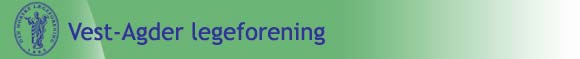 Referat StyremøteVAL  på  Barneavd, SSK, 21.05.13Tilstede: Hege Kilander Høiberg, Anne Nordaas Bendvold, Stein Stokke, Anne Sissel Sørensen,  Halvard Dovland, Tone Haavardsen-Westhassel Hüschens, Erik Due-Tønnessen, Øystein Vidar Hansen, Viggo Lutcherath, Jørgen Vik.Referat fra 20.4.13, godkjent.Årsmelding, gjennomgått og redigert samt underskrevet. Se årsmelding. Økonomi:Vi ligger an til et driftsmessig underskudd på 100.000Budsjettet ble bearbeidet for fremleggelse på årsmøtet. Vi foreslår å øke kontigenten med 100,- pr medlem for å få et budsjett i balanse for 2014. Forslaget ble vedtatt i styret mot en stemme. Evaluering av vårt brev til sykehusstyret vedr. tarmkreftkirurgi.Mye mediaoppmerksomhet i media om saken, både til leder og andre. Mest positive tilbakemeldinger.Møte med kurskomiteen Eirik Abildsnes møtte fra kurskomiteen.Arbeidet går jevnt gjennom året, lite kontakt med Aust-Agder.Det hadde vært fint å kunne redigere websiden direkte. Styret har mottatt kurskomiteens årsmelding.evt.-Humanitær gave medstudentene må vedtas får landstyremøtet. Vi går for 10000-Forespørsel om VAL kan sitte i fylkesaksjonskomiteen for TV aksjonen.  Nasjonalforeningen  for folkehelse.  Erik stiller.- YLF vara Hilde Vestnes.Dette referatet sendes ut på mail og styret godkjenner det pr mail.SSK 21.06.13Viggo LutcherathReferent.